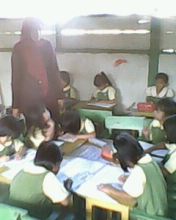 Membuat Coretan acak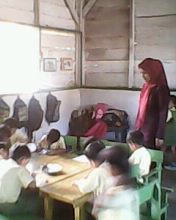 Menyambung Titik Pada Gambar Buah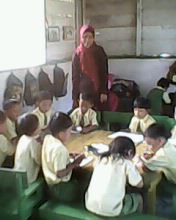 Mencocok Gambar Pohon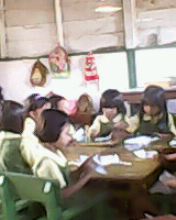 Menghubungkan Garis Gambar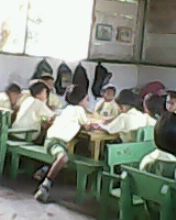 Menebalkan tulisan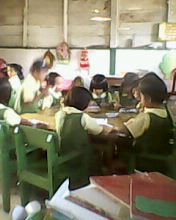 